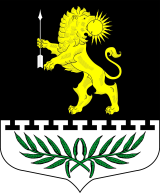 Ленинградская областьЛужский муниципальный районСовет депутатов Серебрянского сельского поселенияРЕШЕНИЕот «17» июня . 			№ 56Об утверждении Положения об инвестиционной политике
в муниципальном образовании «Серебрянское сельское  поселениеЛужского муниципального района»         В соответствии с  Федеральным  законом от 25.02.1999 № 39-ФЗ «Об инвестиционной деятельности в  Российской  Федерации, осуществляемой в форме  капитальных вложений» в целях стимулирования инвестиционной деятельности на территории Серебрянского сельского поселения, Совет депутатов Серебрянского сельского поселения,РЕШИЛ:1. Утвердить Положение об инвестиционной политике в муниципальном образовании «Серебрянское сельское  поселение Лужского муниципального района» (Приложение № 1).2. Опубликовать настоящее  решение в  газете «Лужская правда».3. Решение вступает в силу после его официального опубликования.Глава МО «Серебрянское сельское поселение»                         А.В.Александрова        Приложение № 1  к решению Совета депутатовСеребрянского сельского поселенияот «17» июня 2016 № 56Положение
об инвестиционной политике в муниципальном образовании«Серебрянское сельское  поселение Лужского муниципального района»1. Основные понятия1. Для целей настоящего положения используются следующие основные понятия:- инвестиции - денежные средства, ценные бумаги, иное имущество, в том числе имущественные права, иные права, имеющие денежную оценку, вкладываемые в объекты предпринимательской и (или) иной деятельности в целях получения прибыли и (или) достижения иного полезного эффекта;- инвестиционная деятельность - вложение инвестиций и осуществление практических действий в целях получения прибыли и (или) достижения иного полезного эффекта;- капитальные вложения - инвестиции в основной капитал (основные средства), в том числе затраты на новое строительство, расширение, реконструкцию и техническое перевооружение действующих предприятий, приобретение машин, оборудования, инструмента, инвентаря, проектно-изыскательские работы и другие затраты;- инвесторы - физические и юридические лица или их обособленные подразделения (независимо от их организационно-правовых форм), объединения юридических лиц, создаваемые на основе договора о совместной деятельности и не имеющие статуса юридического лица, а также иностранные субъекты предпринимательской деятельности, осуществляющие вложение собственных и (или) привлеченных средств в форме инвестиций и обеспечивающие их целевое использование;- инвесторы-получатели муниципальной поддержки - инвесторы, в отношении которых принято решение об оказании муниципальной поддержки в формах и порядке, предусмотренном настоящим Положением;- инвестиционный проект - обоснование экономической целесообразности, объема и сроков осуществления капитальных вложений, в том числе необходимая проектно-сметная документация, разработанная в соответствии с законодательством Российской Федерации и утвержденными в установленном порядке стандартами (нормами и правилами), а также описание практических действий по осуществлению инвестиций (бизнес-план);- приоритетный инвестиционный проект - инвестиционный проект, суммарный объем капитальных вложений, в который соответствует  требованиям законодательства российской  Федерации, включенный в перечень, утверждаемый   правительством  Российской  Федерации;- бюджетная эффективность инвестиционного проекта - величина уплаченных налогов и сборов в бюджетную систему с дополнительной налоговой базы, созданной в результате реализации инвестиционного проекта;- срок окупаемости инвестиционного проекта - срок со дня начала финансирования инвестиционного проекта до дня, когда разность между накопленной суммой чистой прибыли с амортизационными отчислениями и объемом инвестиционных затрат приобретает положительное значение.- инвестиционное соглашение - документ, регулирующий отношения между администрацией Серебрянского сельского поселения инвесторами и иными заинтересованными лицами по оказанию муниципальной поддержки инвестора.- муниципальная поддержка инвестиционной деятельности, осуществляемой в форме капитальных вложений, на  территории  Серебрянского сельского поселения - совокупность организационных, правовых, экономических и иных мер, устанавливаемых органами самоуправления  Серебрянского сельского поселения в целях создания  благоприятных условий для развития  инвестиционной деятельности на  территории  поселения.- муниципальный реестр инвестиционных проектов Серебрянского сельского поселения - перечень инвестиционных проектов, реализуемых на территории Серебрянского сельского поселения.2. Сфера деятельности Положения Настоящее Положение устанавливает направления инвестиционной политики, формы муниципальной поддержки инвестиционной деятельности, порядок ее оказания и направлено на поддержание и развитие инвестиционной деятельности, обеспечение защиты прав инвесторов и имущества участников инвестиционной деятельности вне зависимости от форм собственности. Муниципальная поддержка, регулируемая настоящим Положением, распространяется на инвестиционную деятельность в отношении объектов, расположенных на территории Серебрянского сельского поселения.3. Получатели поддержки Получателями поддержки могут быть организации независимо от организационных форм и форм собственности, индивидуальные предприниматели, физические лица (в дальнейшем - инвесторы), являющиеся собственниками объектов капитальных вложений и (или) объектов, возникших в результате капитальных вложений, при условии заключения соглашения о реализации инвестиционного проекта с администрацией Серебрянского сельского поселения и утверждения такого соглашения Советом депутатов  Серебрянского сельского поселения.4. Формы осуществления инвестиций Инвесторы имеют право осуществлять инвестиции на территории Серебрянского сельского поселения  путем:- долевого участия в предприятиях, создаваемых совместно с юридическими и физическими лицами;- создания предприятий, полностью принадлежащих инвестору;- создания своих филиалов;- участия в приватизации объектов муниципальной собственности на условиях коммерческого конкурса с инвестиционными условиями;- заключения концессионных соглашений;- приобретения предприятий, имущественных комплексов, зданий, сооружений, долей (паев) предприятий, акций, облигаций и других ценных бумаг, а также иного имущества, которое в соответствии с действующим законодательством может принадлежать российским и иностранным инвесторам;- приобретения прав пользования землей и иными природными ресурсами в соответствии с действующим законодательством;- вложения собственных средств предприятий любых форм собственности в расширение собственного производства, освоения новых технологий, имеющих положительный экономический и социальный эффект;- иной инвестиционной деятельности, не запрещенной действующим законодательством.5. Объекты инвестиций Объектами инвестиций могут быть любые объекты, не запрещенные для таких инвестиций законодательством, в том числе: вновь создаваемые и модернизируемые основные фонды, оборотные средства во всех отраслях и сферах экономики Серебрянского сельского поселения, ценные бумаги, целевые денежные вклады, научно-техническая продукция.Запрещается инвестирование в объекты, создание и использование которых не отвечает требованиям санитарно-гигиенических, экологических и других норм, установленных действующим законодательством.6. Права инвесторовИспользование инвестором имущественных и иных ценностей в формах, не запрещенных действующим законодательством, признается их неотъемлемым правом, не подлежит ограничению и охраняется законом.Все инвесторы имеют равные права в осуществлении инвестиционной деятельности.Инвесторы вправе:- в соответствии с договором самостоятельно определять направления, формы и объемы инвестиций;- привлекать на договорной основе (в том числе конкурсной) граждан и юридических лиц к инвестиционной деятельности;- привлекать объекты права собственности у граждан и юридических лиц непосредственно или через посредников без ограничений по номенклатуре и объему;- приобретать государственные ценные бумаги в соответствии с действующим законодательством;- брать в аренду любые объекты права собственности, включая природные ресурсы;- владеть, пользоваться и распоряжаться объектами и результатами инвестиций, включая полученную прибыль;- участвовать в приватизации объектов муниципальной собственности, а также объектов незавершенных строительством, на территории Серебрянского сельского поселения, в соответствии с действующим законодательством;- устанавливать цену на продукцию (работы, услуги) на договорной основе;- использовать свою собственность в качестве обеспечения своих обязательств, включая привлечение заемных средств;- передавать гражданам и юридическим лицам права владения, пользования и распоряжения своей собственностью;- осуществлять иные действия, не запрещенные законом.7. Обязанность и ответственность инвесторовИнвесторы обязаны:- использовать средства, направляемые на инвестиционную деятельность, по целевому назначению;- уплачивать установленные законодательством налоги и сборы;- получать заключения технико-экономической экспертизы инвестиционных проектов в органах, имеющих законное право проводить такие экспертизы;- получать необходимые согласования и разрешения на капитальное строительство;- соблюдать установленные нормы, стандарты и требования предъявляемые к инвестиционной деятельности;- выполнять требования антимонопольного законодательства;- вести в соответствии с действующим законодательством и предъявлять в установленные сроки бухгалтерскую и статистическую отчетность.При нарушении законодательства или несоблюдении договорных обязательств инвесторы несут имущественную и иную ответственность, предусмотренную действующим законодательством, настоящим Положением, а также заключенным договорам. Уплата штрафов и неустоек за нарушение условий договоров, а также возмещение причиненных убытков не освобождает виновную сторону от выполнения обязательств, если иное не предусмотрено законом или договором.8. Принципы поддержки инвестиционной деятельности на территории
Серебрянского  сельского поселения Поддержка инвестиционной деятельности осуществляется в целях развития налогооблагаемой базы села и роста доходов местного бюджета. Основным критерием для принятия решения о заключении соглашения с инвестором о реализации на территории Серебрянского  сельского поселения инвестиционного проекта и оказания инвестору муниципальной поддержки является:- наибольшая бюджетная эффективность инвестиционного проекта;- соответствие, в первую очередь, приоритетным направлениям социально-экономического развития Серебрянского сельского поселения;- заключение инвестиционного соглашения в порядке, утверждённом постановлением главы администрации Серебрянского сельского поселения;- наличие заключения государственной экспертизы.Поддержка предоставляется на срок, предусмотренный инвестиционным соглашением.9. Виды поддержки инвестиционной деятельности, на территории
Серебрянского сельского поселенияИнвесторам могут предоставляться следующие виды поддержки:- возмещение (субсидирование) за счет средств местного бюджета части затрат на уплату процентов по кредитам и иным заемным средствам (за исключением займов у физических лиц), привлекаемым на инвестиционные цели в установленном порядке;- предоставление налоговых льгот при условии, что инвестор подпадает под категорию лиц, имеющих право пользоваться соответствующей льготой;- предоставление бюджетных кредитов - осуществляется в соответствии с Бюджетным кодексом Российской Федерации, решением Совета депутатов Серебрянского сельского поселения о бюджете поселения на очередной финансовый год и плановый период;- предоставление муниципальных гарантий - осуществляется в соответствии с Бюджетным кодексом Российской Федерации, решением Совета депутатов Серебрянского сельского поселения о бюджете поселения на очередной финансовый год и плановый период;- долевое участие в создании объектов капитального строительства и (или) их выкуп после регистрации права собственности;- оказание организационного содействия в формах и порядке, не противоречащих действующему законодательству Российской Федерации;- иные формы муниципальной поддержки, не противоречащие действующему законодательству Российской Федерации.Льгота отменяется в случае принятия решения о ликвидации юридического лица, снятия с регистрации индивидуального предпринимателя, утраты правоспособности физическим лицом.Досрочное прекращение муниципальной поддержки предусматривается и по иным основаниям в соответствии с инвестиционным соглашением.10. Порядок принятия решения о предоставлении органами местного
самоуправления Серебрянского сельского поселения поддержки инвестору Инвестор, претендующий на предоставление муниципальной поддержки, направляет в адрес главы администрации Серебрянского сельского поселения заявление с кратким технико-экономическим описанием инвестиционного проекта и заявляемых форм муниципальной поддержки. Перечень прилагаемых к заявке документов устанавливается Порядком рассмотрения инвестиционных проектов, реализуемых на территории Серебрянского сельского поселения.Материал по инвестиционным проектам направляется на рассмотрение в рабочую группу по размещению инвестиций на территории Серебрянского сельского поселения и в случае положительного заключения готовится проект инвестиционного соглашения, и материал с необходимыми документами направляется на рассмотрение в Совет депутатов Серебрянского  сельского поселения.В случае одобрения проектных документов Советом депутатов Серебрянского сельского поселения, организовывается подписание инвестиционного соглашения.Инвестору, реализующему инвестиционные проекты, не претендующие на государственную   или муниципальную       поддержку, рекомендуется до начала реализации проекта направлять заявление в адрес главы администрации Серебрянского сельского поселения, в соответствии с установленным Порядком рассмотрения инвестиционных проектов.11. Экспертиза инвестиционных проектов Инвестиционные проекты, требующие предоставления муниципальных гарантий или муниципального участия в финансировании, подлежат обязательной технико-экономической экспертизе в органах, имеющих право на проведение экспертизы.Реализация подобных проектов начинается после подписания инвестиционного соглашения.12. Порядок разрешения споров Споры по вопросам инвестиций, в том числе по вопросам размеров, условий и порядка выплаты компенсаций, разрешаются в судебном порядке в соответствии с законодательством Российской Федерации.